Просим направить заполненный опросный лист на e-mail enefservice@enefservice.ru либо факс (342)233-84-69 (доб.0). Ответ и расчет стоимости работ будут оперативными! Вы Вам это гарантируем! Отзывы о работе нашей компании можно найти на сайте: http://www.enefservice.ru/page30.html 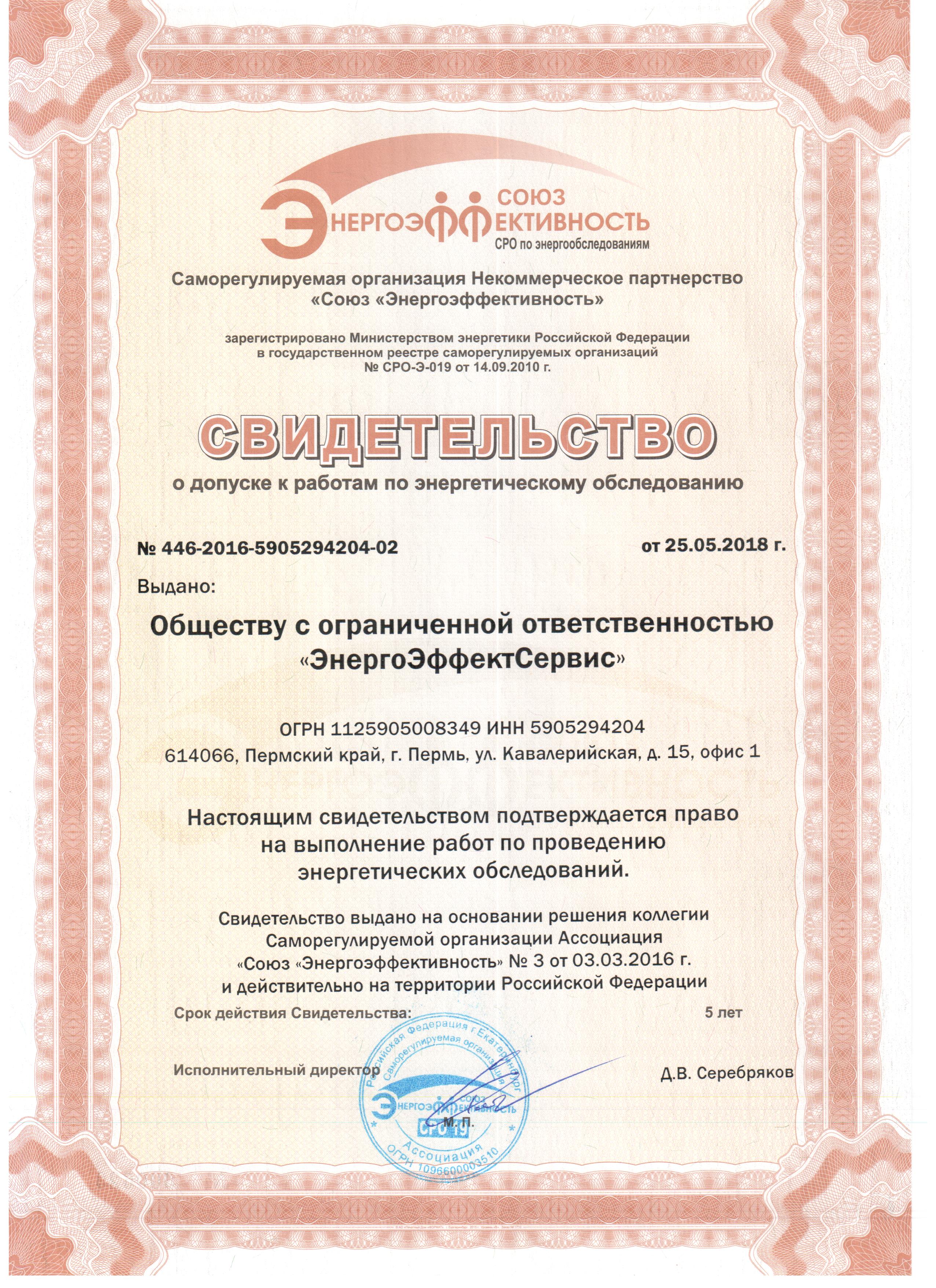 Наименование здания, помещения (наименование, адрес, этажность/этаж)Балансодержатель, собственник (Заказчик) , ГРБСОтветственное лицо  от Заказчика (Ф.И.О., должность, телефон, e-mail)Площадь здания (отдельного помещения/помещений в здании)Цель обследования (объективные данные об энергопотреблении, энергопаспорт по 310 Приказу Минэкономразвития РФ, энергодекларация, Программа энергосбережения) Данные об энергопотребленииЗа полный 2020 годЭлектроэнергиякВт*ч ( руб.)Тепловая энергияГкал  (руб).Иные ТЭРЕд. изм.Вода ХВСКуб.м (руб.)Вода ГВСКуб.м (руб.)